Fire Extinguisher & Accessories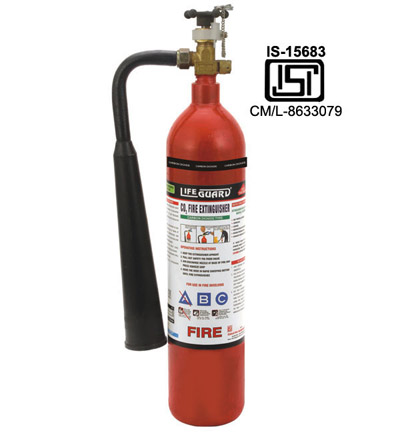 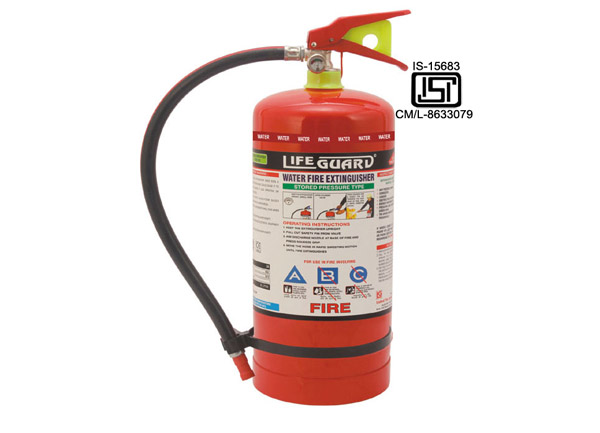 CO2 Portable And Trolley Mounted Fire Extinguisher                               WATER PORTABLE FIRE EXTINGUISHER 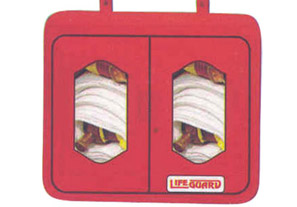 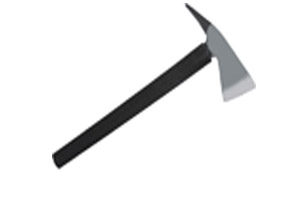                              Hose Box                                                   Fireman Axe                 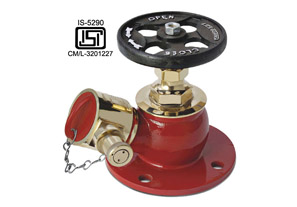 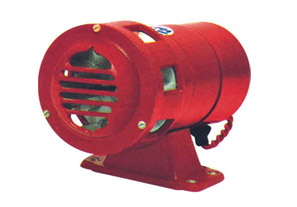 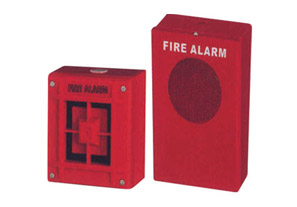                            Landing                                                        Electric Siren                                                       Hooter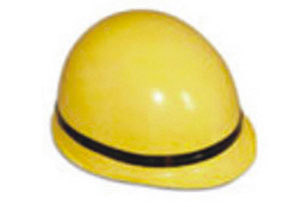 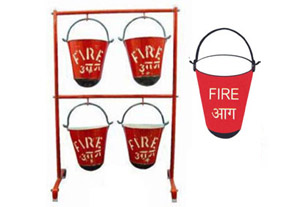 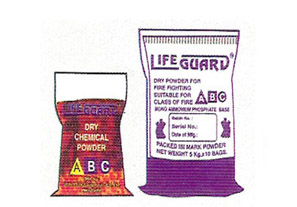 Fireman helmet                                                           Fire Bucket                                                          Dry Powder